HACI ŞAKİRE HASAN ÖĞÜCÜ İMAM HATİP LİSESİ KURUMSAL  LOGOSU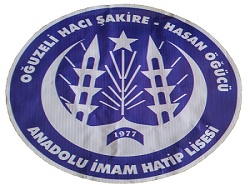 